Πατήστε εδώ 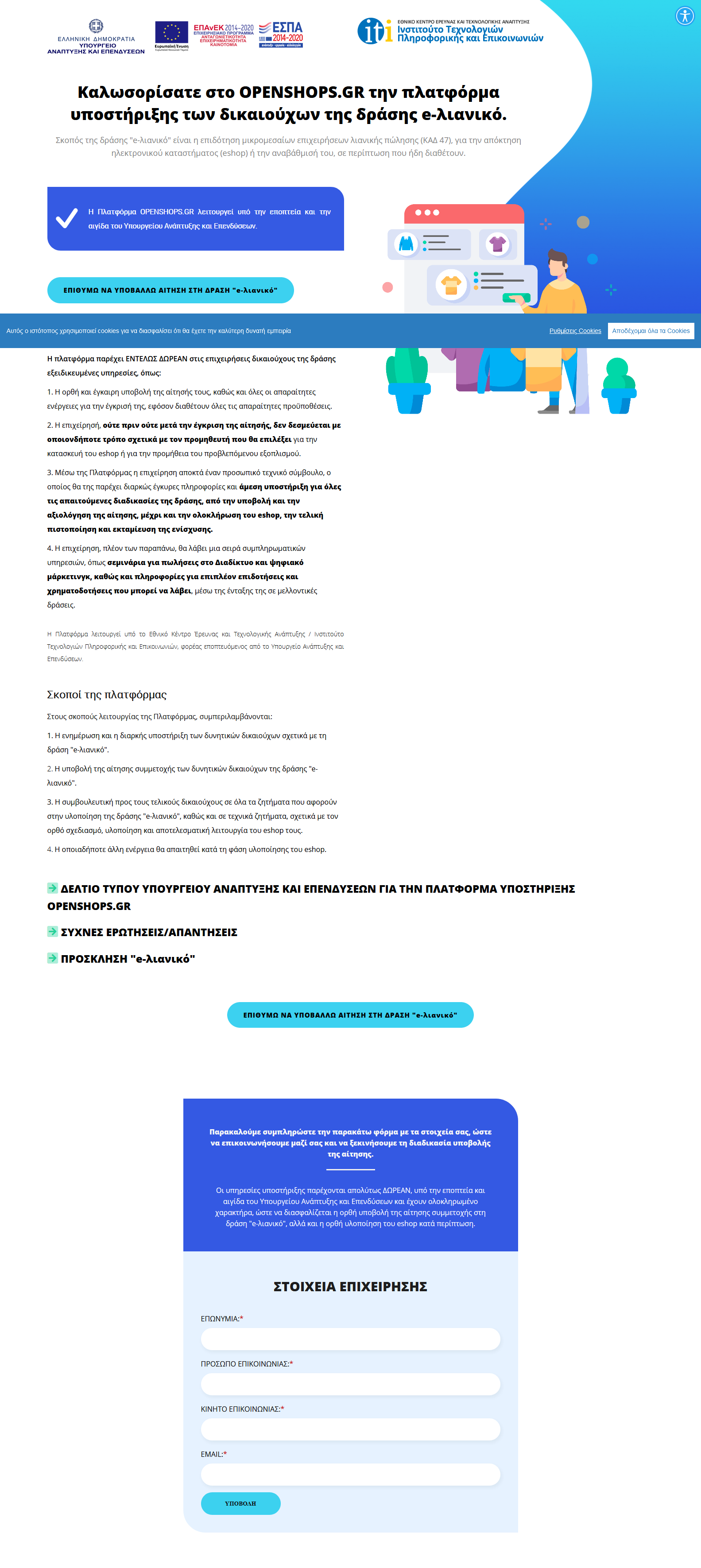 